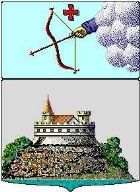 УПРАВЛЕНИЕ ФИНАНСОВ Г. САРАПУЛА427960, Удмуртская Республика, г. Сарапул, Красная площадь, 8,427960 Удмурт Элькун, Сарапул кар, Горд Площадь, 8,тел.(34147) 4-19-04, факс (34147) 4-19-04, e-mail: minfin@sarapul.udmr.ruПРИКАЗ(в редакции приказов Управления финансов г. Сарапула от 23.01.2018 г. №14, от 11.03.2019 г. №33,                    от 30.05.2019 г. №97, от 20.01.2020 г. №5, от 30.12.2020 г. №212, от 28.01.2022 г. №5, от 30.12.2022 г. №143)Об утверждении Единого перечня кодов(кодов целей) и наименований субсидийна иные цели и субсидий на бюджетныеинвестиции бюджетным и автономнымучреждениям города Сарапула по остаткам пошлых лет     В целях обеспечения процедуры санкционирования расходов бюджетных и автономных учреждений города Сарапула, источником финансового обеспечения которых являются субсидии, полученные в соответствии с абзацем вторым пункта 1 статьи 78.1 Бюджетного кодекса Российской Федерации, для осуществления контроля за остатками прошлых  лет по субсидиям на иные цели и субсидиям на бюджетные инвестиции  бюджетным и автономным учреждениям города Сарапула ПРИКАЗЫВАЮ:1. Утвердить прилагаемый Единый перечень кодов (кодов целей) и наименований субсидий на иные цели и субсидий на бюджетные инвестиции бюджетным и автономным учреждениям города Сарапула по остаткам прошлых лет.2.  Признать утратившим силу приказ Управления финансов г. Сарапула от 29.12.2012 года № 174 "Об утверждении единого перечня кодов (кодов целей) и наименований  субсидий на иные цели и субсидий на бюджетные инвестиции бюджетным и автономным учреждениям города Сарапула по остаткам прошлых лет" с изменениями.3.  Приказ вступает в силу с 01 января 2016 года.4. Контроль за исполнением данного приказа возложить на заместителя начальника Управления финансов – начальника отдела планирования и прогнозирования бюджета Л.Н. Решетову.Начальник Управления финансов г. Сарапула                                       Н.Н. Галиева       Приложение к приказуУправления финансов г. Сарапулаот 18 января 2016 года № 9 Единый перечень кодов (кодов целей) и наименований субсидий на иные цели и субсидий на бюджетные инвестиции бюджетным и автономным учреждениям города Сарапулапо остаткам прошлых летСАРАПУЛ КАРЛЭН КОНЬДОН УЖПУМЪЁСЪЯ КИВАЛТОННИЕЗ18 января 2016 года№ 9     НаименованиеКод          целиСубсидия на реконструкцию бесхозяйных сетей водопроводно – канализационного хозяйства, в т.ч. ПИР (остатки прошлых лет)1001Субсидия на социальную поддержку детей из многодетных семей (остатки прошлых лет)1004Субсидия на выполнение реестра наказов избирателей (остатки прошлых лет)1105Субсидия на обеспечение обогащенными продуктами питания, в т.ч. молоком и молочной продукцией детей в образовательных учреждениях (остатки прошлых лет)1012Субсидия на выполнение мероприятий по созданию доступной среды жизнедеятельности для инвалидов и других маломобильных групп населения (остатки прошлых лет)1013Субсидия на приобретение дорогостоящего оборудования и основных средств (остатки прошлых лет)1021Субсидия на закупку товаров, работ, услуг в целях  ремонта объектов муниципальной собственности (остатки прошлых лет)1028Субсидия на выполнение мероприятий по обеспечению безопасности образовательных учреждений (остатки прошлых лет)1031Субсидия на проведение мероприятий по подготовке к отопительному периоду и новому учебному году (остатки прошлых лет)1037Субсидия на проведение мероприятий по подготовке к отопительному периоду, дотация (остатки прошлых лет)1037.DСубсидия на капитальный ремонт и ремонт дворовых территорий многоквартирных домов, проездов к дворовым территориям многоквартирных домов населенных пунктов (остатки прошлых лет)1042Субсидия на организацию мероприятий при осуществлении деятельности по обращению с животными без владельцев (остатки прошлых лет)0046Субсидия на прохождение медицинских осмотров работников бюджетной сферы (остатки прошлых лет)1050Субсидия на предоставление мер социальной поддержки по освобождению от родительской платы за содержание ребенка в муниципальных  образовательных учреждениях, реализующих основную образовательную программу дошкольного образования, родителей детей с ограниченными возможностями здоровья, детей с туберкулезной интоксикацией, а также родителей, если оба или один из них являются инвалидами первой или второй группы и не имеют других доходов, кроме пенсии (остатки прошлых лет)1054Субсидия на проведение культурно – массовых мероприятий (остатки прошлых лет)1057Субсидия на доукомплектование вновь вводимых дошкольных образовательных учреждений, а также введение дополнительных мест в муниципальных дошкольных образовательных учреждениях (остатки прошлых лет)1068Субсидии на комплектование библиотечных фондов на периодические издания (остатки прошлых лет)1078Субсидия на реализацию плана практических мероприятий концепции развития парка Победы (остатки прошлых лет)1084Субсидия на получение дополнительного профессионального образования по профилю педагогической деятельности (остатки прошлых лет)1088Субсидия на поддержку проектов местных инициатив на территории города Сарапула (остатки прошлых лет)0095Субсидия на обеспечение затрат, связанных с реализацией проекта по обеспечению системы персонифицированного финансирования дополнительного образования детей (остатки прошлых лет)1101Субсидия на повышение квалификации работников бюджетных учреждений города Сарапула (остатки прошлых лет)1102Субсидия на проведение работ по сохранению объекта культурного наследия федерального значения «Дача Башенина» (остатки прошлых лет)1103Субсидия на обеспечение двухразовым питанием обучающихся с ограниченными возможностями здоровья, не проживающих в образовательных организациях, реализующих адаптированные основные общеобразовательные программы (остатки прошлых лет)1104Субсидия на выплату компенсации педагогическим работникам образовательных организаций за работу по подготовке и проведению государственной итоговой аттестации по образовательным программам основного общего и среднего общего образования в пунктах проведения экзамена на территории Удмуртской Республики (остатки прошлых лет)1107Субсидия на реализацию проектов молодежного инициативного бюджетирования (остатки прошлых лет)1111Субсидия на организацию бесплатного горячего питания обучающихся (остатки прошлых лет)1112Субсидия на разработку проектно – сметной документации в рамках реализации проекта «Музейный квартал в городе Сарапуле» (остатки прошлых лет)1115Субсидия на благоустройство территории кладбища (остатки прошлых лет)1116Субсидия на создание условий для реализации Федерального проекта «Успех каждого ребенка» (остатки прошлых лет)1123Субсидия на реализацию мероприятий, связанных с предотвращением влияния ухудшения экономической ситуации на развитии отраслей экономики, профилактику и устранение последствий распространения коронавирусной инфекции (остатки прошлых лет)1.COVID